О начале отопительного сезона 2022-2023 г.г.В соответствии с Федеральным законом от 06 октября 2003 года №131-ФЗ «Об общих принципах организации местного самоуправления в Российской Федерации», Законом Чувашской Республики от 18 октября 2004 года №19 «Об организации местного самоуправления в Чувашской Республике, Уставом Шумерлинского муниципального округа Чувашской Республики и в связи с понижением среднесуточной температуры наружного воздуха, с завершением работ по подготовке тепловых источников и тепловых сетей Шумерлинского муниципального округа к отопительному сезону 2022 – 2023 г.г. администрация Шумерлинского муниципального округа п о с т а н о в л я е т:1. Теплоснабжающим организациям, организациям всех форм собственности, расположенным на территории Шумерлинского муниципального округа, имеющим на своём балансе котельные, приступить к подаче тепла в учреждения здравоохранения и образования, объекты социально-культурной сферы с 19 сентября 2022 года, жилые и общественные здания - при установлении в течение пяти суток среднесуточной температуры наружного воздуха +8°С и ниже согласно Правилам технической эксплуатации тепловых энергоустановок, утвержденным приказом Министерства энергетики Российской Федерации от 24 марта 2003 г. № 115.2. Руководителям учреждений здравоохранения, образования, управляющих организаций, товариществ собственников жилья, жилищных, жилищно-строительных и иных специализированных кооперативов и других организаций обеспечить своевременный прием тепла на отопительные нужды.3. Опубликовать настоящее постановление в  периодическом печатном издании «Вестник Шумерлинского муниципального округа» и разместить на официальном сайте Шумерлинского муниципального округа в информационно-телекоммуникационной сети «Интернет».4. Контроль за исполнением настоящего постановления возложить на первого заместителя главы – начальника Управления по благоустройству и развитию территорий администрации Шумерлинского муниципального округа Чувашской Республики Головина Д.И.	Глава Шумерлинского муниципального округаЧувашской Республики                                                                                        Л.Г. Рафинов   ЧĂВАШ  РЕСПУБЛИКИ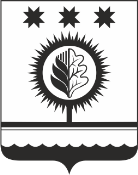 ЧУВАШСКАЯ РЕСПУБЛИКАÇĚМĚРЛЕ МУНИЦИПАЛЛĂОКРУГĔН АДМИНИСТРАЦИЙĚЙЫШĂНУ16.09.2022  741 № Çěмěрле хулиАДМИНИСТРАЦИЯШУМЕРЛИНСКОГО МУНИЦИПАЛЬНОГО ОКРУГА ПОСТАНОВЛЕНИЕ16.09.2022 № 741   г. Шумерля